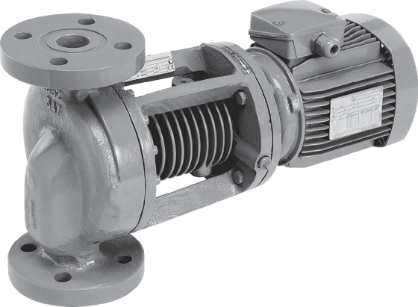 Descriptif pompe Wilo-VeroLine-IPH-O                                           